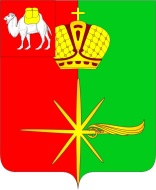 АДМИНИСТРАЦИЯКАРТАЛИНСКОГО ГОРОДСКОГО ПОСЕЛЕНИЯЧЕЛЯБИНСКОЙ ОБЛАСТИПОСТАНОВЛЕНИЕОб утверждении Правил определения требований к закупаемым администрацией Карталинского городского поселения отдельным видам товаров, работ, услуг (в том числе предельные цены товаров, работ, услуг) В соответствии со статьей 19 Федерального закона от 05.04.2013 года №44-ФЗ «О контрактной системе в сфере закупок товаров, работ, услуг для государственных и муниципальных нужд», Администрация Карталинского городского поселения ПОСТАНОВЛЯЕТ: 1. Утвердить Правила определения требований к закупаемым администрацией Карталинского городского поселения отдельным видам товаров, работ, услуг (в том числе предельные цены товаров, работ, услуг), включающие перечень отдельных видов товаров, работ, их потребительские свойства (в том числе качество) и иные характеристики. 2. Постановление Администрации Карталинского городского поселения от 29.07.2016 года № 629 «Об утверждении Правил определения требований к закупаемым органами местного самоуправления Карталинского городского поселения, и подведомственными им казенными и бюджетными учреждениями отдельным видам товаром, работ, услуг (в том числе предельные цены товаров, работ, услуг) считать утратившим силу.      3. Опубликовать настоящее постановление на официальном сайте администрации Карталинского городского поселения и в единой информационной системе в сфере закупок в течении 7 рабочих дней со дня принятия. 4. Контроль за исполнением данного постановления оставляю за собой.Глава Карталинского городского поселения                                                                 С.В. МарковскийУТВЕРЖДЕНЫпостановлением администрацииКарталинского городского поселения                                                                                                                           от_____03.02.____2020 г. №___50___* Указывается в случае установления характеристик, отличающихся от значений, содержащихся в обязательном перечне отдельных видов товаров, работ, услуг, в отношении которых определяются требования к их потребительским свойствам (в том числе качеству) и иным характеристикам (в том числе предельные цены товаров, работ, услуг).  «___03___»____02____2020 г. №___50____г. КарталыТребования к закупаемым администрацией Карталинского городского поселения отдельным видам товаров, работ, услуг (в том числе предельные цены товаров, работ, услуг), включающие перечень отдельных видов товаров, работ, их потребительские свойства (в том числе качество) и иные характеристикиТребования к закупаемым администрацией Карталинского городского поселения отдельным видам товаров, работ, услуг (в том числе предельные цены товаров, работ, услуг), включающие перечень отдельных видов товаров, работ, их потребительские свойства (в том числе качество) и иные характеристикиТребования к закупаемым администрацией Карталинского городского поселения отдельным видам товаров, работ, услуг (в том числе предельные цены товаров, работ, услуг), включающие перечень отдельных видов товаров, работ, их потребительские свойства (в том числе качество) и иные характеристикиТребования к закупаемым администрацией Карталинского городского поселения отдельным видам товаров, работ, услуг (в том числе предельные цены товаров, работ, услуг), включающие перечень отдельных видов товаров, работ, их потребительские свойства (в том числе качество) и иные характеристикиТребования к закупаемым администрацией Карталинского городского поселения отдельным видам товаров, работ, услуг (в том числе предельные цены товаров, работ, услуг), включающие перечень отдельных видов товаров, работ, их потребительские свойства (в том числе качество) и иные характеристикиТребования к закупаемым администрацией Карталинского городского поселения отдельным видам товаров, работ, услуг (в том числе предельные цены товаров, работ, услуг), включающие перечень отдельных видов товаров, работ, их потребительские свойства (в том числе качество) и иные характеристикиТребования к закупаемым администрацией Карталинского городского поселения отдельным видам товаров, работ, услуг (в том числе предельные цены товаров, работ, услуг), включающие перечень отдельных видов товаров, работ, их потребительские свойства (в том числе качество) и иные характеристикиТребования к закупаемым администрацией Карталинского городского поселения отдельным видам товаров, работ, услуг (в том числе предельные цены товаров, работ, услуг), включающие перечень отдельных видов товаров, работ, их потребительские свойства (в том числе качество) и иные характеристикиТребования к закупаемым администрацией Карталинского городского поселения отдельным видам товаров, работ, услуг (в том числе предельные цены товаров, работ, услуг), включающие перечень отдельных видов товаров, работ, их потребительские свойства (в том числе качество) и иные характеристикиТребования к закупаемым администрацией Карталинского городского поселения отдельным видам товаров, работ, услуг (в том числе предельные цены товаров, работ, услуг), включающие перечень отдельных видов товаров, работ, их потребительские свойства (в том числе качество) и иные характеристикиТребования к закупаемым администрацией Карталинского городского поселения отдельным видам товаров, работ, услуг (в том числе предельные цены товаров, работ, услуг), включающие перечень отдельных видов товаров, работ, их потребительские свойства (в том числе качество) и иные характеристики№ п/пКод
по
ОКПД
(ОКПД2)Наименование отдельного вида товаров, работ, услугЕдиница измеренияЕдиница измеренияТребования к потребительским свойствам (в том числе качеству) и иным характеристикам, утвержденные администрацией Карталинского городского поселенияТребования к потребительским свойствам (в том числе качеству) и иным характеристикам, утвержденные администрацией Карталинского городского поселенияТребования к потребительским свойствам (в том числе качеству) и иным характеристикам, установленные администрацией Карталинского городского поселенияТребования к потребительским свойствам (в том числе качеству) и иным характеристикам, установленные администрацией Карталинского городского поселенияТребования к потребительским свойствам (в том числе качеству) и иным характеристикам, установленные администрацией Карталинского городского поселенияТребования к потребительским свойствам (в том числе качеству) и иным характеристикам, установленные администрацией Карталинского городского поселения№ п/пКод
по
ОКПД
(ОКПД2)Наименование отдельного вида товаров, работ, услугкод по ОКЕИнаименова-ниеХарактеристикаЗначение характеристикиХарактеристикаЗначение характеристикиОбоснование отклонения значения характеристики от утвержденной муниципальным органомФункциональное назначение*1234567891011Отдельные виды товаров, работ, услуг, включенные в обязательный переченьОтдельные виды товаров, работ, услуг, включенные в обязательный переченьОтдельные виды товаров, работ, услуг, включенные в обязательный переченьОтдельные виды товаров, работ, услуг, включенные в обязательный переченьОтдельные виды товаров, работ, услуг, включенные в обязательный переченьОтдельные виды товаров, работ, услуг, включенные в обязательный переченьОтдельные виды товаров, работ, услуг, включенные в обязательный переченьОтдельные виды товаров, работ, услуг, включенные в обязательный переченьОтдельные виды товаров, работ, услуг, включенные в обязательный переченьОтдельные виды товаров, работ, услуг, включенные в обязательный переченьОтдельные виды товаров, работ, услуг, включенные в обязательный переченьГруппы должностей муниципальной службы: высшая, главнаяГруппы должностей муниципальной службы: высшая, главнаяГруппы должностей муниципальной службы: высшая, главнаяГруппы должностей муниципальной службы: высшая, главнаяГруппы должностей муниципальной службы: высшая, главнаяГруппы должностей муниципальной службы: высшая, главнаяГруппы должностей муниципальной службы: высшая, главнаяГруппы должностей муниципальной службы: высшая, главнаяГруппы должностей муниципальной службы: высшая, главнаяГруппы должностей муниципальной службы: высшая, главнаяГруппы должностей муниципальной службы: высшая, главная127.51.24.190Кулер для воды напольныйСфера примененияСфера применениянапольный127.51.24.190Кулер для воды напольныйМатериал (металл, пластик)Материал (металл, пластик)металл, пластик127.51.24.190Кулер для воды напольныйФункцииФункциинагрев и охлаждение127.51.24.190Кулер для воды напольный212ВтМощность нагреваМощность нагрева500127.51.24.190Кулер для воды напольный212ВтМощность охлажденияМощность охлаждения100127.51.24.190Кулер для воды напольный383рубльПредельная ценаПредельная ценане более 6 000,00Группы должностей муниципальной службы: высшая, главная, ведущая, старшаяГруппы должностей муниципальной службы: высшая, главная, ведущая, старшаяГруппы должностей муниципальной службы: высшая, главная, ведущая, старшаяГруппы должностей муниципальной службы: высшая, главная, ведущая, старшаяГруппы должностей муниципальной службы: высшая, главная, ведущая, старшаяГруппы должностей муниципальной службы: высшая, главная, ведущая, старшаяГруппы должностей муниципальной службы: высшая, главная, ведущая, старшаяГруппы должностей муниципальной службы: высшая, главная, ведущая, старшаяГруппы должностей муниципальной службы: высшая, главная, ведущая, старшаяГруппы должностей муниципальной службы: высшая, главная, ведущая, старшаяГруппы должностей муниципальной службы: высшая, главная, ведущая, старшая228.25.12.130Кондиционер (сплит система)212ВтНоминальная производительность охлажденияНоминальная производительность охлаждения2050228.25.12.130Кондиционер (сплит система)212ВтНоминальная производительность обогреванияНоминальная производительность обогревания2200228.25.12.130Кондиционер (сплит система)212ВтПотребляемая мощность охлаждения650Потребляемая мощность охлаждения650228.25.12.130Кондиционер (сплит система)212ВтПотребляемая мощность обогрева610Потребляемая мощность обогрева610228.25.12.130Кондиционер (сплит система)383рубльПредельная ценаПредельная ценане более 20000,00Группы должностей муниципальной службы: высшая, главная, ведущая, старшаяГруппы должностей муниципальной службы: высшая, главная, ведущая, старшаяГруппы должностей муниципальной службы: высшая, главная, ведущая, старшаяГруппы должностей муниципальной службы: высшая, главная, ведущая, старшаяГруппы должностей муниципальной службы: высшая, главная, ведущая, старшаяГруппы должностей муниципальной службы: высшая, главная, ведущая, старшаяГруппы должностей муниципальной службы: высшая, главная, ведущая, старшаяГруппы должностей муниципальной службы: высшая, главная, ведущая, старшаяГруппы должностей муниципальной службы: высшая, главная, ведущая, старшаяГруппы должностей муниципальной службы: высшая, главная, ведущая, старшаяГруппы должностей муниципальной службы: высшая, главная, ведущая, старшая326.70.14.190ФотокамераМпиксРазрешение матрицы18Разрешение матрицы18326.70.14.190ФотокамераРежим видеосьемки Full HDРежим видеосьемки Full HD326.70.14.190ФотокамераРежим съемки: автомотический, программный, компенсация контрового света, низкая освещенность, Intelligent AutoРежим съемки: автомотический, программный, компенсация контрового света, низкая освещенность, Intelligent Auto326.70.14.190ФотокамераОптический zoomОптический zoom326.70.14.190ФотокамераНоситель FlashНоситель Flash326.70.14.190ФотокамераСтабилизатор изображения, снижение уровня сотрясения камерыСтабилизатор изображения, снижение уровня сотрясения камеры326.70.14.190Фотокамера383рубльПредельная ценаПредельная ценане более 30000,00Группы должностей муниципальной службы: высшая, главная, ведущая, старшаяГруппы должностей муниципальной службы: высшая, главная, ведущая, старшаяГруппы должностей муниципальной службы: высшая, главная, ведущая, старшаяГруппы должностей муниципальной службы: высшая, главная, ведущая, старшаяГруппы должностей муниципальной службы: высшая, главная, ведущая, старшаяГруппы должностей муниципальной службы: высшая, главная, ведущая, старшаяГруппы должностей муниципальной службы: высшая, главная, ведущая, старшаяГруппы должностей муниципальной службы: высшая, главная, ведущая, старшаяГруппы должностей муниципальной службы: высшая, главная, ведущая, старшаяГруппы должностей муниципальной службы: высшая, главная, ведущая, старшаяГруппы должностей муниципальной службы: высшая, главная, ведущая, старшая427.51.25.110Водонагреватели настенный накопительный электрический112литрыОбъемОбъем50427.51.25.110Водонагреватели настенный накопительный электрическийМатериал (металл)Материал (металл)металл427.51.25.110Водонагреватели настенный накопительный электрический212ВтПотребляемая мощность2500Потребляемая мощность2500427.51.25.110Водонагреватели настенный накопительный электрический383рубльПредельная ценаПредельная ценане более 8 000,00Группы должностей муниципальной службы: высшая, главнаяГруппы должностей муниципальной службы: высшая, главнаяГруппы должностей муниципальной службы: высшая, главнаяГруппы должностей муниципальной службы: высшая, главнаяГруппы должностей муниципальной службы: высшая, главнаяГруппы должностей муниципальной службы: высшая, главнаяГруппы должностей муниципальной службы: высшая, главнаяГруппы должностей муниципальной службы: высшая, главнаяГруппы должностей муниципальной службы: высшая, главнаяГруппы должностей муниципальной службы: высшая, главнаяГруппы должностей муниципальной службы: высшая, главная529.10.21.000Автомобили легковыеГруппы должностей муниципальной службы:Группы должностей муниципальной службы:Группы должностей муниципальной службы:Группы должностей муниципальной службы:Группы должностей муниципальной службы:Группы должностей муниципальной службы:Группы должностей муниципальной службы:Группы должностей муниципальной службы:Группы должностей муниципальной службы:Группы должностей муниципальной службы:Группы должностей муниципальной службы:251Лошадиная силаМощность двигателяне более 150Мощность двигателяне более 150КомплектацияКомплектация383рубльПредельная ценане более 700000,00Предельная ценане более 700000,00Группы должностей муниципальной службы: высшая, главнаяГруппы должностей муниципальной службы: высшая, главнаяГруппы должностей муниципальной службы: высшая, главнаяГруппы должностей муниципальной службы: высшая, главнаяГруппы должностей муниципальной службы: высшая, главнаяГруппы должностей муниципальной службы: высшая, главнаяГруппы должностей муниципальной службы: высшая, главнаяГруппы должностей муниципальной службы: высшая, главнаяГруппы должностей муниципальной службы: высшая, главнаяГруппы должностей муниципальной службы: высшая, главная7Мебель для сидения с металлическим каркасомМатериал (металл)Материал (металл)металл7Мебель для сидения с металлическим каркасомОбивочные материалыпредельное значение- искусственная кожа; возможные значения: искусственная замша (микрофибра), нетканые материалыОбивочные материалыпредельное значение- искусственная кожа; возможные значения: искусственная замша (микрофибра),  нетканые материалы7Мебель для сидения с металлическим каркасом383рубльПредельная ценане более 4000,00Группы должностей муниципальной службы: ведущая, старшаяГруппы должностей муниципальной службы: ведущая, старшаяГруппы должностей муниципальной службы: ведущая, старшаяГруппы должностей муниципальной службы: ведущая, старшаяГруппы должностей муниципальной службы: ведущая, старшаяГруппы должностей муниципальной службы: ведущая, старшаяГруппы должностей муниципальной службы: ведущая, старшаяГруппы должностей муниципальной службы: ведущая, старшаяГруппы должностей муниципальной службы: ведущая, старшаяГруппы должностей муниципальной службы: ведущая, старшаяГруппы должностей муниципальной службы: ведущая, старшая8Мебель для сидения с металлическим каркасомМатериал (металл)Материал (металл)металл8Мебель для сидения с металлическим каркасомОбивочные материалыпредельное значение - ткань; возможные значения: нетканые материалыОбивочные материалыпредельное значение - ткань; возможные значения: нетканые материалы8Мебель для сидения с металлическим каркасом383рубльПредельная ценане более 4000,00